SKRINING FITOKIMIA DAN UJI AKTIVITAS ANTIOKSIDAN EKSTRAK ETANOL BUAH TERONG UNGU (Solanum melongena L.) DENGAN METODE DPPHSKRIPSIOLEHULANDARI NPM: 132114068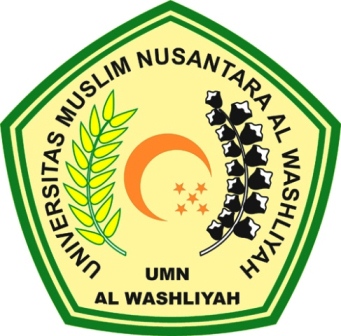 PROGRAM STUDI FARMASIFAKULTAS MATEMATIKA DAN ILMU PENGETAHUAN ALAMUNIVERSITAS MUSLIM NUSANTARA AL-WASHLIYAHMEDAN2017SKRINING FITOKIMIA DAN UJI AKTIVITAS ANTIOKSIDAN EKSTRAK ETANOL BUAH TERONG UNGU (Solanum melongena L.) DENGAN METODE DPPHSKRIPSIDiajukan untuk melengkapi dan memenuhi syarat-syarat untukmemperoleh Gelar Sarjana Farmasi pada Jurusan FarmasiFakultas Matematika dan Ilmu Pengetahuan AlamUniversitas Muslim Nusantara Al-WashliyahOLEHULANDARINPM: 132114068PROGRAM STUDI  FARMASIFAKULTAS MATEMATIKA DAN ILMU PENGETAHUAN ALAMUNIVERSITAS MUSLIM NUSANTARA AL-WASHLIYAHMEDAN2017